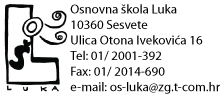 OBAVIJESTUčenici OŠ Luka su dužni svojim razrednicima 11. i 12. lipnja 2015. godine vratiti sljedeće udžbenike:razred:udžbenik iz Hrvatskog jezika, udžbenik i CD iz Engleskog jezika,  udžbenik iz Prirode i društva, udžbenik iz Vjeronauka, udžbenik i CD iz Glazbene kulturerazred:udžbenik iz Hrvatskog jezika, udžbenik iz Prirode i društva, udžbenik iz Vjeronauka, udžbenik i CD iz Glazbene kulturerazred:udžbenik iz Hrvatskog jezika, udžbenik iz Prirode i društva, udžbenik iz Vjeronauka, udžbenik i CD iz Glazbene kulturerazred:udžbenik iz Hrvatskog jezika, udžbenik iz Prirode i društva, udžbenik iz Vjeronauka, udžbenik i CD iz Glazbene kulturerazred:čitanka i udžbenik iz Hrvatskog jezika, udžbenik i zbirka zadataka za I. i II. polugodište iz Matematike, udžbenik i 3 CD-a iz Glazbene kulture, udžbenik iz Likovne kulture, udžbenik iz Tehničke kulture, udžbenik iz Povijesti, udžbenik iz Geografije, udžbenik iz Prirode, udžbenik iz Informatike, udžbenik iz Vjeronaukarazred:čitanka i udžbenik iz Hrvatskog jezika, udžbenik i zbirka zadataka za I. i II. polugodište iz Matematike, udžbenik i 3 CD-a iz Glazbene kulture, udžbenik iz Likovne kulture, udžbenik iz Tehničke kulture, udžbenik iz Povijesti, udžbenik iz Geografije, udžbenik iz Prirode, udžbenik iz Informatike, udžbenik iz Vjeronaukarazred:čitanka i udžbenik iz Hrvatskog jezika, udžbenik i zbirka zadataka za I. i II. polugodište iz Matematike, udžbenik i 3 CD-a iz Glazbene kulture, udžbenik iz Likovne kulture, udžbenik iz Tehničke kulture, udžbenik iz Povijesti, udžbenik iz Geografije, udžbenik iz Biologije, udžbenik iz Kemije, udžbenik iz Fizike, udžbenik iz Informatike, udžbenik iz Vjeronaukarazred:čitanka i udžbenik iz Hrvatskog jezika,  udžbenik i zbirka zadataka za I. i II. polugodište iz Matematike, udžbenik iz Fizike, udžbenik iz Biologije, udžbenik iz Kemije, udžbenik iz Povijesti, udžbenik iz Geografije, udžbenik iz Biologije, udžbenik iz Kemije, udžbenik iz Fizike udžbenik iz Glazbene kulture, udžbenik iz Likovne kulture, udžbenik iz Tehničke kulture, udžbenik iz Vjeronauka